СОВЕТ  ДЕПУТАТОВ ДОБРИНСКОГО МУНИЦИПАЛЬНОГО РАЙОНАЛипецкой области43-я сессия VI-го созываРЕШЕНИЕ28.10.2019г.                                   п.Добринка	                                   №297-рсО внесении изменений в прогнозный план (программу) приватизации муниципального имущества Добринского муниципального района на 2019 годРассмотрев обращение администрации Добринского муниципального района о внесении изменений в прогнозный план (программу) приватизации муниципального имущества Добринского муниципального района на 2019 год, в соответствии с Федеральным Законом от 21.12.2001г. №178-ФЗ «О приватизации государственного и муниципального имущества», Положением «О порядке планирования приватизации муниципального имущества Добринского муниципального района Липецкой области и принятия решения об условиях его приватизации», принятого решением Совета депутатов Добринского муниципального района от 14.03.2012г. №386-рс, руководствуясь ст.27 Устава Добринского муниципального района, учитывая решение постоянной комиссии по экономике, бюджету, муниципальной собственности и социальным вопросам, Совет депутатов Добринского муниципального районаРЕШИЛ:1.Внести изменения в прогнозный план (программу) приватизации муниципального имущества Добринского муниципального района на 2019 год согласно приложению.2.Направить указанный нормативный правовой акт главе Добринского муниципального района для подписания и официального опубликования.3.Настоящее решение вступает в силу со дня его принятия.Председатель Совета депутатовДобринского  муниципального района	          	     	                  М.Б.Денисов                 Принятырешением Совета депутатов                                                                                 Добринского муниципального района          от 28.10.2019г. №297 -рсИзмененияв прогнозный план (программу) приватизациимуниципального имущества Добринского муниципального района на 2019 годГлава Добринского муниципального района 		        	С.П.Москворецкий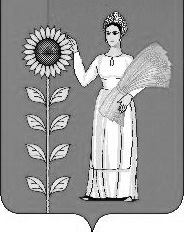 №п/пНаименование имуществаГод выпускаПредложение срока приватизации12345ГАЗ- 322121. Идентификационный номер (VIN) – Х9632212190655472. Категория ТС (А,В,С, D, прицеп)- D, модель, № двигателя *421600*90900076*, шасси (рама) №- отсутствует, кузов (кабина, прицеп) № 32212190431606, цвет кузова (кабины, прицепа) –желтый,20094-й квартал6ПАЗ -32053-70, 2009 года изготовления. Наименование (тип ТС): автобус для перевозки детей, категория ТС:D, идентификационный номер (VIN) Х1М3205СХ90002020, модель, № двигателя 523400 91003901, шасси (рама) №- отсутствует, цвет кузова (кабины, прицепа) –желтый20094-й квартал7ПАЗ -32053-70, 2009 года изготовления. Наименование (тип ТС): автобус для перевозки детей, категория ТС:D, идентификационный номер (VIN) Х1М3205СХ90002017, модель, № двигателя 523400 91003897, шасси (рама) №- отсутствует, цвет кузова (кабины, прицепа) –желтый20094-й квартал